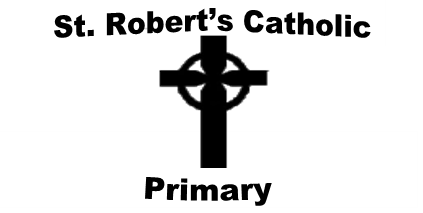 Danylan, Aberkenfig, Bridgend. CF32 9AB.Telephone No. 01656 815515          e-mail: admin@strobertscps.bridgend.cymru Web Site:www.strobertscath.co.ukApplication for Pupil AdmissionWhen completing this form, please use block capitals, read the form carefully and complete it as fully as possible.  The information you give will be used when considering your application.Section 1 – Family DetailsChildMother/Guardian 						Parental Responsibility Yes/NoFather/Guardian						 Parental Responsibility Yes/NoSection 2 – Further InformationSection 3 – Year Group AllocationMid-Year Transfer ApplicationsNursery ApplicationsPlease ensure your application is received by the end of March, at the latest, of the year of enrolment.I wish for my child to have a place in Reception in the following academic year. Yes/NoNote, membership of Nursery does not guarantee admission to Reception.Signature of Parent/Guardian___________________________________________________Please print name____________________________________________________________Date_______________________________________________________________________Your DataAll of the data you provide in this application will be stored securely as part of your child’s file.  If it is successful, it will be held until your child leaves the school and the data will then be forwarded to their new school.  If it is unsuccessful, it will be stored securely for one year.For further information please refer to our privacy notice on our school website.Full NameDate of BirthGenderHome AddressPost CodeFull Name (inc title)Home AddressTelephoneEmailFull Name (inc title)Home AddressTelephoneEmailPlease state your child’s religion, tick only oneAnglicanBaptistChristianCatholicHinduJewishMethodistMuslimSikhNo ReligionOther (please state)Is the child a looked after child?Yes/NoDoes the child hold a statement of SEN which names the school?	Yes/NoIf the child has any siblings in school, please provide their names and year groups.If the child has any siblings in school, please provide their names and year groups.Current School/NurseryYear GroupPreferred Start DateReason for Transfer